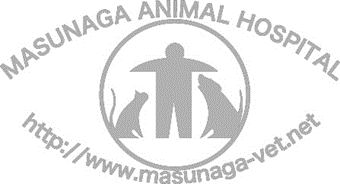 飼い主様用初診表＜眼科の初診の方へ＞院長の在院をお電話で確認の上、また初診の際は検査に時間がかかる場合がございますので、午前は11時まで午後は18時までにご来院いただくようにお願いいたします。フリガナ飼い主氏名住所〒〒〒〒〒〒電話番号ペット名動物種　　　犬         猫　　　犬         猫品種品種年齢　　　　　　　　歳　　　　　　　　歳生年月日生年月日西暦　　　　　年　　　月　　日西暦　　　　　年　　　月　　日性別　　　オス　　　メス　　　去勢　　避妊　　　オス　　　メス　　　去勢　　避妊　　　オス　　　メス　　　去勢　　避妊　　　オス　　　メス　　　去勢　　避妊　　　オス　　　メス　　　去勢　　避妊　　　オス　　　メス　　　去勢　　避妊混合ワクチン接種種類最終接種日最終接種日　　　　　年　　月　　日狂犬病ワクチン　　　済　　　　　未　　　済　　　　　未　　　済　　　　　未最終接種日最終接種日　　　　　年　　月　　日フィラリア予防1.月に一回内服（種類　　　　　　　）　2.注射　3.その他（　　　　　）1.月に一回内服（種類　　　　　　　）　2.注射　3.その他（　　　　　）1.月に一回内服（種類　　　　　　　）　2.注射　3.その他（　　　　　）1.月に一回内服（種類　　　　　　　）　2.注射　3.その他（　　　　　）1.月に一回内服（種類　　　　　　　）　2.注射　3.その他（　　　　　）1.月に一回内服（種類　　　　　　　）　2.注射　3.その他（　　　　　）飼っている場所1.室内　　2.屋外　 3.内外両方1.室内　　2.屋外　 3.内外両方1.室内　　2.屋外　 3.内外両方1.室内　　2.屋外　 3.内外両方1.室内　　2.屋外　 3.内外両方1.室内　　2.屋外　 3.内外両方食べているものペットフード　種類ペットフード　種類ペットフード　種類ペットフード　種類ペットフード　種類ペットフード　種類食べているものその他　　　　種類その他　　　　種類その他　　　　種類その他　　　　種類その他　　　　種類その他　　　　種類既往歴なし　あり　病名　　　　　　なし　あり　病名　　　　　　なし　あり　病名　　　　　　なし　あり　病名　　　　　　なし　あり　病名　　　　　　なし　あり　病名　　　　　　　　　　　　　いつ頃　　　　　　　いつ頃　　　　　　　いつ頃　　　　　　　いつ頃　　　　　　　いつ頃　　　　　　　いつ頃治療中の病気なし　あり　病名（　　　　　　　　　　　　　　　　　　　　　　　）内服、使用中のお薬なし　あり　病名（　　　　　　　　　　　　　　　　　　　　　　　）内服、使用中のお薬なし　あり　病名（　　　　　　　　　　　　　　　　　　　　　　　）内服、使用中のお薬なし　あり　病名（　　　　　　　　　　　　　　　　　　　　　　　）内服、使用中のお薬なし　あり　病名（　　　　　　　　　　　　　　　　　　　　　　　）内服、使用中のお薬なし　あり　病名（　　　　　　　　　　　　　　　　　　　　　　　）内服、使用中のお薬来院理由この病院を何でお知りになりましたか？紹介者（　　　　　　　　　　　　　　　　　　　　　　　　　）　紹介者（　　　　　　　　　　　　　　　　　　　　　　　　　）　紹介者（　　　　　　　　　　　　　　　　　　　　　　　　　）　紹介者（　　　　　　　　　　　　　　　　　　　　　　　　　）　紹介者（　　　　　　　　　　　　　　　　　　　　　　　　　）　紹介者（　　　　　　　　　　　　　　　　　　　　　　　　　）　　　　　　　　　　　　　　　　　記入日　　　　　　　年　　　月　　日　　　　　　　　　　　　　　　　記入日　　　　　　　年　　　月　　日　　　　　　　　　　　　　　　　記入日　　　　　　　年　　　月　　日　　　　　　　　　　　　　　　　記入日　　　　　　　年　　　月　　日　　　　　　　　　　　　　　　　記入日　　　　　　　年　　　月　　日　　　　　　　　　　　　　　　　記入日　　　　　　　年　　　月　　日　　　　　　　　　　　　　　　　記入日　　　　　　　年　　　月　　日